OGŁOSZENIE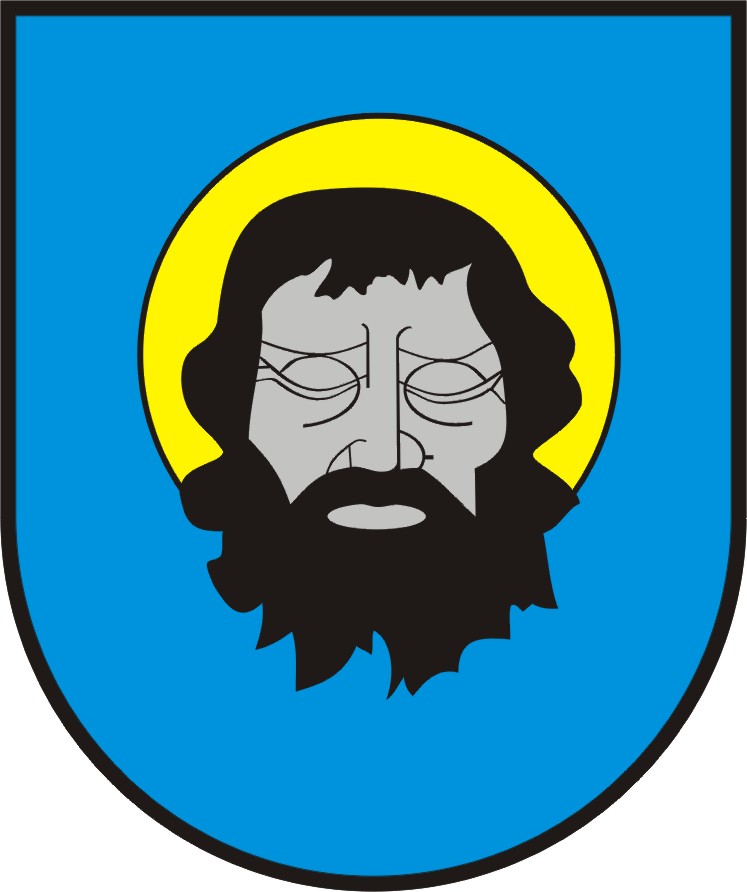 Burmistrza SkarszewDziałając na podstawie art. 38 ust. 1 i 2, art. 39 ustawy z dnia 21 sierpnia 1997 r. ustawy o gospodarce nieruchomościami (t.j. Dz.U. z 2023 r. poz. 344 ze zm.) oraz § 6 Rozporządzenia Rady Ministrów z dnia 14 września 2004 r. w sprawie sposobu przeprowadzania przetargów oraz rokowań na zbycie nieruchomości (t.j. Dz.U. z 2021 r. poz. 2213) Burmistrz Skarszew ogłasza:V przetarg ustny nieograniczony na zbycie nieruchomości gruntowych niezabudowanych, położonych w Godziszewie, przeznaczonych do sprzedaży Zarządzeniem Burmistrza Skarszew nr 68/RPPiN/2023 z dnia 3 kwietnia 2023 r., zapisanych w księdze wieczystej 
nr GD1A/00074535/5, wg poniższego zestawienia:I przetarg na sprzedaż ww. nieruchomości odbył się 22 i 23 czerwca 2023 r. i zakończył się wynikiem negatywnym.II przetarg na sprzedaż ww. nieruchomości odbył się 24 i 25 sierpnia 2023 r. i zakończył się wynikiem negatywnym.III przetarg na sprzedaż ww. nieruchomości odbył się 24 i 25 października 2023 r. i zakończył się wynikiem negatywnym.IV przetarg na sprzedaż ww. nieruchomości odbył się 13 i 14 grudnia 2023 r. i zakończył się wynikiem negatywnym.Sprzedaż nieruchomości odbywa się według stanu prawnego uwidocznionego w ewidencji gruntów i budynków, prowadzonej przez Starostę Starogardzkiego, a okazanie punktów granicznych nieruchomości może nastąpić na wniosek i koszt Kupującego.Forma zbycia – własność.Ciężary i ograniczenia – brak.Cena wywoławcza – jak w tabeli powyżej.Wadium w pieniądzu – 5 600,00 zł. Postąpienie minimalne – 1% ceny wywoławczej z zaokrągleniem w górę do pełnych dziesiątek złotych.Do ceny sprzedaży netto ustalonej w wyniku przetargu, należy doliczyć podatek VAT w wysokości 23%.Przetarg odbędzie się w Urzędzie Miejskim w Skarszewach Pl. Gen. Hallera 18, pokój nr 13, dnia  10 kwietnia 2024 r. odpowiednio:dla działki nr 87/6 – o godz. 9:00, dla działki nr 87/5 – o godz. 9:30,dla działki nr 87/2 – o godz. 10:00, dla działek nr 87/3 i 93/6 – o godz. 10:30, dla działki nr 87/4 i 93/5  – o godz. 11:00, dla działki nr 93/3 – o godz. 11:30,dla działki nr 93/17 – o godz. 12:00,dla działki nr 93/18  – o godz. 12:30, dla działki nr 93/19 – o godz. 13:00,oraz  11 kwietnia 2024 r. odpowiednio:dla działki nr 93/20 – o godz. 9:00, dla działki nr 93/21 – o godz. 9:30, dla działki nr 93/22 – o godz. 10:00, dla działki nr 93/23 – o godz. 10:30, dla działki nr 93/24 – o godz. 11:00, dla działki nr 93/25 – o godz. 11:30, dla działki nr 93/26 – o godz. 12:00, dla działki nr 93/15 – o godz. 12:30, dla działki nr 93/16 – o godz. 13:00.Wadium należy wnieść najpóźniej do dnia 3 kwietnia 2024 r. na konto Urzędu Miejskiego  w Skarszewach BS Starogard Gd. o/Skarszewy                            nr 54-8340-0001-0100-0143-2000-0006. Wpłata jednego wadium upoważnia do udziału w przetargu na nabycie jednej działki, dlatego wpłacając wadium konieczne jest wskazanie numeru działki. Chętni do wzięcia udziału w licytacjach na kilka działek, powinni wpłacić wadium wg zasady ilość działek x wadium, wskazując jednocześnie numery konkretnych działek lub dokonać wpłat wadium na każdą działkę osobno wskazując numer tej działki.Wpłacone wadium przez uczestnika, który wygra przetarg, zostanie zaliczone na poczet ceny sprzedaży. Uchylenie się wygrywającego przetarg od zawarcia aktu notarialnego, powoduje utratę wpłaconego wadium.Uczestnik przetargu winien przed otwarciem przetargu przedłożyć komisji przetargowej dowód tożsamości oraz oświadczenie o zgodzie na przetwarzanie danych osobowych do przeprowadzenia postępowania przetargowego (wzór dostępny na stronie internetowej www.skarszewy.pl 
w zakładce Urząd Miejski - wykaz druków – Wydział Planowania Przestrzennego i Nieruchomości).Jeżeli uczestnik jest reprezentowany przez pełnomocnika, konieczne jest przedłożenie oryginału pełnomocnictwa upoważniającego do działania na każdym etapie postępowania przetargowego. Dodatkowo osoby fizyczne pozostające w związku małżeńskim i posiadające ustrój wspólności majątkowej powinny złożyć pisemne oświadczenie współmałżonka, iż wyraża on zgodę na nabycie nieruchomości będącej przedmiotem przetargu po cenie wylicytowanej przez współmałżonka przystępującego do przetargu. W przypadku nabycia nieruchomości na cele związane z prowadzoną działalnością gospodarczą, należy przedstawić wypis z Centralnej Ewidencji i Informacji o Działalności Gospodarczej lub aktualny wyciąg 
z Krajowego Rejestru Sądowego (nie starszy niż sprzed trzech miesięcy).Ogłoszenie o przetargu zostanie wywieszone na tablicy ogłoszeń Urzędu Miejskiego w Skarszewach, zamieszczone na stronie internetowej www.skarszewy.pl, bip.skarszewy.pl. Natomiast wyciąg z ogłoszenia o przetargu zostanie opublikowane na portalu www.monitorurzedowy.pl.Bliższych informacji udziela Wydział Planowania Przestrzennego i Nieruchomości Urzędu Miejskiego w Skarszewach, Pl. Gen. Hallera 18, pok. nr 12, tel. 58 588 22 01 wew. 4.                                                                                                                          								                                    BURMISTRZ   Skarszewy, 1 marca 2024 r. 				                                                                            Jacek Pauli    Lp.Oznaczenie nieruchomości wg ewidencjiPowierzchnia nieruchomościPrzeznaczenieCena wywoławczaLp.OpisPowierzchnia nieruchomościPrzeznaczenieCena wywoławcza1.Działka nr 87/6Obręb Godziszewogm. SkarszewyDziałka nieuzbrojona,  
o regularnym kształcie, teren pochyły. Nieruchomość posiada dostęp do drogi gminnej nieurządzonej. 0,0886 haDziałka znajduje się  na terenie objętym aktualnym miejscowym plan zagospodarowania przestrzennego fragmentów wsi Godziszewo, Demlin, Baczek i miasta Skarszewy w gminie Skarszewy, zatwierdzonym uchwałą Nr LI/399/2010 Rady Miejskiej  w Skarszewach z dnia 29 września 2010 r. /Dz. Urz. Woj. Pom. z 8 listopada 2010 r., poz. 2591/ i oznaczona jest symbolem MN – teren zabudowy mieszkaniowej  jednorodzinnej.50 000,00 złnetto2.Działka nr 87/5Obręb Godziszewogm. SkarszewyDziałka nieuzbrojona,  
o w miarę regularnym kształcie, teren pochyły. Nieruchomość posiada dostęp do drogi gminnej nieurządzonej. 0,1245 haDziałka znajduje się  na terenie objętym aktualnym miejscowym plan zagospodarowania przestrzennego fragmentów wsi Godziszewo, Demlin, Baczek i miasta Skarszewy w gminie Skarszewy, zatwierdzonym uchwałą Nr LI/399/2010 Rady Miejskiej  w Skarszewach z dnia 29 września 2010 r. /Dz. Urz. Woj. Pom. z 8 listopada 2010 r., poz. 2591/ i oznaczona jest symbolem MN – teren zabudowy mieszkaniowej  jednorodzinnej.66 000,00 złnetto3.Działka nr 87/2Obręb Godziszewogm. SkarszewyDziałka nieuzbrojona,  
o regularnym kształcie, teren pochyły. Nieruchomość posiada dostęp do drogi gminnej nieurządzonej. 0,1655 haDziałka znajduje się  na terenie objętym aktualnym miejscowym plan zagospodarowania przestrzennego fragmentów wsi Godziszewo, Demlin, Baczek i miasta Skarszewy w gminie Skarszewy, zatwierdzonym uchwałą Nr LI/399/2010 Rady Miejskiej  w Skarszewach z dnia 29 września 2010 r. /Dz. Urz. Woj. Pom. z 8 listopada 2010 r., poz. 2591/  i oznaczona jest symbolem MN – teren zabudowy mieszkaniowej  jednorodzinnej.88 000,00 złnetto4.DziałkI nr 87/3 i 93/6Obręb Godziszewogm. SkarszewyDziałka nieuzbrojona,  
o regularnym kształcie, teren pochyły. Nieruchomość posiada dostęp do drogi gminnej nieurządzonej. 0,1543 haDziałki znajdują się  na terenie objętym aktualnym miejscowym plan zagospodarowania przestrzennego fragmentów wsi Godziszewo, Demlin, Baczek i miasta Skarszewy w gminie Skarszewy, zatwierdzonym uchwałą Nr LI/399/2010 Rady Miejskiej  w Skarszewach z dnia 29 września 2010 r. /Dz. Urz. Woj. Pom. z 8 listopada 2010 r., poz. 2591/   i oznaczone są symbolem MN – teren zabudowy mieszkaniowej  jednorodzinnej.82 000,00 złnetto5.Działki nr 87/4 i 93/5Obręb Godziszewogm. SkarszewyDziałka nieuzbrojona,  
o regularnym kształcie, teren pochyły. Nieruchomość posiada dostęp do drogi gminnej nieurzadzonej. 0,1556 haDziałka znajduje się  na terenie objętym aktualnym miejscowym plan zagospodarowania przestrzennego fragmentów wsi Godziszewo, Demlin, Baczek i miasta Skarszewy w gminie Skarszewy, zatwierdzonym uchwałą Nr LI/399/2010 Rady Miejskiej  w Skarszewach z dnia 29 września 2010 r. /Dz. Urz. Woj. Pom. z 8 listopada 2010 r., poz. 2591/ i oznaczone są symbolem MN – teren zabudowy mieszkaniowej  jednorodzinnej.83 000,00 złnetto6.Działka nr 93/3Obręb Godziszewogm. SkarszewyDziałka nieuzbrojona,  
o regularnym kształcie, teren pochyły. Nieruchomość posiada dostęp do drogi gminnej nieurządzonej. 0,1282 haDziałka znajduje się  na terenie objętym aktualnym miejscowym plan zagospodarowania przestrzennego fragmentów wsi Godziszewo, Demlin, Baczek i miasta Skarszewy w gminie Skarszewy, zatwierdzonym uchwałą Nr LI/399/2010 Rady Miejskiej  w Skarszewach z dnia 29 września 2010 r. /Dz. Urz. Woj. Pom. z 8 listopada 2010 r., poz. 2591/ i oznaczona jest symbolem MN – teren zabudowy mieszkaniowej  jednorodzinnej.69 000,00 złnetto7.Działka nr 93/15Obręb Godziszewogm. SkarszewyDziałka nieuzbrojona,  
o w miarę regularnym kształcie, teren pochyły. Nieruchomość posiada dostęp do drogi gminnej nieurządzonej. 0,1091 haDziałka znajduje się  na terenie objętym aktualnym miejscowym plan zagospodarowania przestrzennego fragmentów wsi Godziszewo, Demlin, Baczek i miasta Skarszewy w gminie Skarszewy, zatwierdzonym uchwałą Nr LI/399/2010 Rady Miejskiej  w Skarszewach z dnia 29 września 2010 r. /Dz. Urz. Woj. Pom. z 8 listopada 2010 r., poz. 2591/ i oznaczona jest symbolem U – teren zabudowy usługowej.50 000,00 złnetto8.Działka nr 93/16Obręb Godziszewogm. SkarszewyDziałka nieuzbrojona,  
o regularnym kształcie, teren pochyły. Nieruchomość posiada dostęp do drogi gminnej nieurządzonej. 0,0651 haDziałka znajduje się  na terenie objętym aktualnym miejscowym plan zagospodarowania przestrzennego fragmentów wsi Godziszewo, Demlin, Baczek i miasta Skarszewy w gminie Skarszewy, zatwierdzonym uchwałą Nr LI/399/2010 Rady Miejskiej  w Skarszewach z dnia 29 września 2010 r. /Dz. Urz. Woj. Pom. z 8 listopada 2010 r., poz. 2591/ i oznaczona jest symbolem U – teren zabudowy usługowej.34 000,00 złnetto9.Działka nr 93/17Obręb Godziszewogm. SkarszewyDziałka nieuzbrojona,  
o regularnym kształcie, teren pochyły. Nieruchomość posiada dostęp do drogi gminnej nieurządzonej. 0,1945 haDziałka znajduje się  na terenie objętym aktualnym miejscowym plan zagospodarowania przestrzennego fragmentów wsi Godziszewo, Demlin, Baczek i miasta Skarszewy w gminie Skarszewy, zatwierdzonym uchwałą Nr LI/399/2010 Rady Miejskiej  w Skarszewach z dnia 29 września 2010 r. /Dz. Urz. Woj. Pom. z 8 listopada 2010 r., poz. 2591/ i oznaczona jest symbolem MN – teren zabudowy mieszkaniowej  jednorodzinnej.101 000,00 złnetto10.Działka nr 93/18Obręb Godziszewogm. SkarszewyDziałka nieuzbrojona,  
o regularnym kształcie, teren pochyły. Nieruchomość posiada dostęp do drogi gminnej nieurządzonej. 0,1449 haDziałka znajduje się  na terenie objętym aktualnym miejscowym plan zagospodarowania przestrzennego fragmentów wsi Godziszewo, Demlin, Baczek i miasta Skarszewy w gminie Skarszewy, zatwierdzonym uchwałą Nr LI/399/2010 Rady Miejskiej  w Skarszewach z dnia 29 września 2010 r. /Dz. Urz. Woj. Pom. z 8 listopada 2010 r., poz. 2591/ i oznaczona jest symbolem MN – teren zabudowy mieszkaniowej  jednorodzinnej.77 000,00 złnetto11.Działka nr 93/19Obręb Godziszewogm. SkarszewyDziałka nieuzbrojona,  
o regularnym kształcie, teren pochyły. Nieruchomość posiada dostęp do drogi gminnej nieurządzonej. 0,1393 haDziałka znajduje się  na terenie objętym aktualnym miejscowym plan zagospodarowania przestrzennego fragmentów wsi Godziszewo, Demlin, Baczek i miasta Skarszewy w gminie Skarszewy, zatwierdzonym uchwałą Nr LI/399/2010 Rady Miejskiej  w Skarszewach z dnia 29 września 2010 r. /Dz. Urz. Woj. Pom. z 8 listopada 2010 r., poz. 2591/ i oznaczona jest symbolem MN – teren zabudowy mieszkaniowej  jednorodzinnej.74 000,00 złnetto12.Działka nr 93/20Obręb Godziszewogm. SkarszewyDziałka nieuzbrojona,  
o w miarę regularnym kształcie, teren pochyły. Nieruchomość posiada dostęp do drogi gminnej nieurządzonej. 0,1528 haDziałka znajduje się  na terenie objętym aktualnym miejscowym plan zagospodarowania przestrzennego fragmentów wsi Godziszewo, Demlin, Baczek i miasta Skarszewy w gminie Skarszewy, zatwierdzonym uchwałą Nr LI/399/2010 Rady Miejskiej  w Skarszewach z dnia 29 września 2010 r. /Dz. Urz. Woj. Pom. z 8 listopada 2010 r., poz. 2591/ i oznaczona jest symbolem MN – teren zabudowy mieszkaniowej  jednorodzinnej.82 000,00 złnetto13.Działka nr 93/21Obręb Godziszewogm. SkarszewyDziałka nieuzbrojona,  
o w miarę regularnym kształcie, teren lekko pochyły. Nieruchomość posiada dostęp do drogi gminnej nieurządzonej. 0,1307 haDziałka znajduje się  na terenie objętym aktualnym miejscowym plan zagospodarowania przestrzennego fragmentów wsi Godziszewo, Demlin, Baczek i miasta Skarszewy w gminie Skarszewy, zatwierdzonym uchwałą Nr LI/399/2010 Rady Miejskiej  w Skarszewach z dnia 29 września 2010 r. /Dz. Urz. Woj. Pom. z 8 listopada 2010 r., poz. 2591/ i oznaczona jest symbolem MN – teren zabudowy mieszkaniowej  jednorodzinnej.70 000,00 złnetto14.Działka nr 93/22Obręb Godziszewogm. SkarszewyDziałka nieuzbrojona,  
o w miarę regularnym kształcie, teren lekko pochyły. Nieruchomość posiada dostęp do drogi gminnej nieurządzonej. 0,1153 haDziałka znajduje się  na terenie objętym aktualnym miejscowym plan zagospodarowania przestrzennego fragmentów wsi Godziszewo, Demlin, Baczek i miasta Skarszewy w gminie Skarszewy, zatwierdzonym uchwałą Nr LI/399/2010 Rady Miejskiej  w Skarszewach z dnia 29 września 2010 r. /Dz. Urz. Woj. Pom. z 8 listopada 2010 r., poz. 2591/ i oznaczona jest symbolem U/MN – teren zabudowy mieszkaniowo-usługowej .64 000,00 złnetto15.Działka nr 93/23Obręb Godziszewogm. SkarszewyDziałka nieuzbrojona,  
o w miarę regularnym kształcie, teren pochyły. Nieruchomość posiada dostęp do drogi gminnej nieurządzonej. 0,1244 haDziałka znajduje się  na terenie objętym aktualnym miejscowym plan zagospodarowania przestrzennego fragmentów wsi Godziszewo, Demlin, Baczek i miasta Skarszewy w gminie Skarszewy, zatwierdzonym uchwałą Nr LI/399/2010 Rady Miejskiej  w Skarszewach z dnia 29 września 2010 r. /Dz. Urz. Woj. Pom. z 8 listopada 2010 r., poz. 2591/ i oznaczona jest symbolem U/MN – teren zabudowy mieszkaniowo-usługowej.69 000,00 złnetto16.Działka nr 93/24Obręb Godziszewogm. SkarszewyDziałka nieuzbrojona,  
o w miarę regularnym kształcie, teren pochyły. Nieruchomość posiada dostęp do drogi gminnej nieurządzonej.0,1467 haDziałka znajduje się  na terenie objętym aktualnym miejscowym plan zagospodarowania przestrzennego fragmentów wsi Godziszewo, Demlin, Baczek i miasta Skarszewy w gminie Skarszewy, zatwierdzonym uchwałą Nr LI/399/2010 Rady Miejskiej  w Skarszewach z dnia 29 września 2010 r. /Dz. Urz. Woj. Pom. z 8 listopada 2010 r., poz. 2591/ i oznaczona jest symbolem U/MN – teren zabudowy mieszkaniowo-usługowej.81 000,00 złnetto17.Działka nr 93/25Obręb Godziszewogm. SkarszewyDziałka nieuzbrojona,  
o w miarę regularnym kształcie, teren pochyły. Nieruchomość posiada dostęp do drogi gminnej nieurządzonej.0,1516 haDziałka znajduje się  na terenie objętym aktualnym miejscowym plan zagospodarowania przestrzennego fragmentów wsi Godziszewo, Demlin, Baczek i miasta Skarszewy w gminie Skarszewy, zatwierdzonym uchwałą Nr LI/399/2010 Rady Miejskiej  w Skarszewach z dnia 29 września 2010 r. /Dz. Urz. Woj. Pom. z 8 listopada 2010 r., poz. 2591/  i oznaczona jest symbolem U/MN – teren zabudowy mieszkaniowo-usługowej.82 000,00 złnetto18.Działka nr 93/26Obręb Godziszewogm. SkarszewyDziałka nieuzbrojona,  
o nieregularnym kształcie, teren lekko pochyły. Nieruchomość posiada dostęp do drogi gminnej nieurządzonej.0,1844 haDziałka znajduje się  na terenie objętym aktualnym miejscowym plan zagospodarowania przestrzennego fragmentów wsi Godziszewo, Demlin, Baczek i miasta Skarszewy w gminie Skarszewy, zatwierdzonym uchwałą Nr LI/399/2010 Rady Miejskiej  w Skarszewach z dnia 29 września 2010 r. /Dz. Urz. Woj. Pom. z 8 listopada 2010 r., poz. 2591/ i oznaczona jest symbolem U/MN – teren zabudowy mieszkaniowo-usługowej.99 000,00 złnetto